                                                                          Утвержден распоряжением                                                               комитета по образованию                                   от 01.11.2023 г. № 426(приложение 6)АКТобщественного наблюдателя о выявленных нарушенияхпри проведении муниципального этапа всероссийской олимпиады школьников в Ленинградской области в 2023-2024учебном годуДата проведения муниципального этапа Олимпиады: 		 Предмет Олимпиады: 	Место	проведения	муниципального	этапа	Олимпиады	(наименование общеобразовательной организации):Сведения об общественном наблюдателе:Ф.И.О. (полностью):Удостоверение №		Выявленные нарушения и замечания (в случае их отсутствия в графах ставится символ «Z»).(в случае их наличия указывается соответствующий пункт Порядка проведения всероссийской олимпиады школьников, утвержденного приказом Министерства образования и науки Российской Федерации от 27 ноября 2020 года N 678, а также когда установлено нарушение npu проведении муниципального эmana Олимпиады, проверке олимпиадных работ участников муниципального эmana Олимпиады или npu рассмотрении апелляций no итогам проведения муниципального эmana Олимпиады)Предложения (в случае их отсутствия в графах ставится символ «Z»):Общественный наблюдатель: 	 	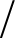 подпись	ФИОПредседатель	оргкомитета	школьного	этапа	Олимпиады	в	муниципальной общеобразовательной организации: 			/			подпись	ФИО